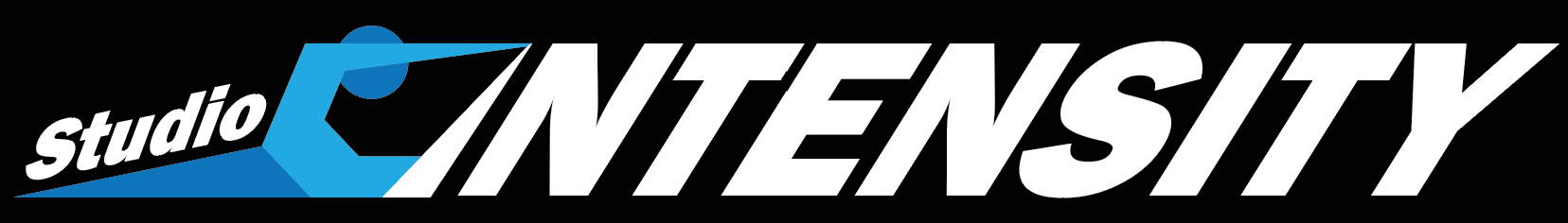 Terms and Conditions for Studio Intensity 2020 (incorporating the Child Safety Code of Conduct)Terms and ConditionsTerms and Conditions are in place for the safety and wellbeing of students, teachers and parents.By signing our terms and conditions you agree to all of the following:Competitions – Everyone is eligible to do competitions, but it is by no means compulsory. All competition requests MUST go through Miss Bec.To be eligible for competitions the student must be taking the class in that genre. For example, you cannot do a ballet solo if you are not taking a ballet class. This also applies for duos/trios.The student must also be taking a ballet class if they wish to do a ballet, jazz, lyrical or contemporary solo/duo/trio.Fees apply for competitions. These are set by the people running each competition we enter. You will be expected to pay this BEFORE the competition or your entry will not be put forward to the competition.Competition costumes will be set by the teacher. If you have an old costume you wish to use or if you would like to organise your costume yourself, this can be discussed with your competition teacher.Competition fees are expected to be paid in full BEFORE competitions, by the date set by the studio. If they are not paid the child will not be entered into competitions. If you are invited to join our troupe class, there will be extra costume requirements. The cost of these classes will vary.Troupes run at a cost of $5 per class.We also have a 2 strikes and you’re out policy in regards to troupe. This includes skipping class for reasons other than illness or school commitments (or other legitimate reasons), attitude problems or not working hard in other classes.All competition students are required to have our uniform. This must consist of one top and one bottom of your choice.Solos, Duos/Trio lessons will be booked through Miss Bec. Costs are: $25 for a half hour private lesson. This cost may be split for duos/trios.Competition entries WILL NOT be accepted unless ALL FEES are up to date. Solo/Duo/Trio classes WILL NOT be approved unless ALL FEES are up to date.Independent entries WILL BE CANCELLED by Miss Bec if fees are overdue.ANY monies given will firstly be allocated to go towards class fees, before competition entries.Troupe comps are by invite only. This is left to Miss Bec’s discretion.Fees Costs-45 minute classes are $110 a term (inc gst)60 minute classes are $120 a term (inc gst)90 minute classes are $165 a term (inc gst)Private lessons run at a cost of $25 per half an hr. This can be paid in cash straight to the teacher.Discounts-Once a student reaches $550 per term the classes are then capped. The student can then do as many classes as they like per week at no extra cost. There are 8+ classes a student can do per week. Private lessons are not included.Extra costs such as competition fees, exams or costumes do not acquire this discount. Discount is on class fees only.Extra Info-Term fees are due by the end of week 3 of term. We accept cash, Eftpos or direct deposit. If they are not paid by the end of term then they will be sent to debt collectors, or small claims court. You will be responsible for any costs or fees incurred by the court or the debt collector.The ONLY exception is those on the “cut off” payment. Weekly payments are permitted for these students/families.Once you have enrolled for the term, you are expected to pay for missed classes.  If a student starts a class 3 or 4 weeks in we will not charge for the previous classes as they were not yet enrolled in that class.Private lessons require 24 hours notice for cancellation or to change the time of the class. If there is no notice we can’t guarantee we can make the class up at another time.Private lessons are charged at $25 for half an hour. This is not included in the weekly cut off allowance or in any family discount specials we offer.We have a no refund policy if a student decides to leave or misses a class. This is left to Miss Bec’s discretion.Studio Intensity reserves the right to refuse admission to any students whose fees remain unpaid, or to make the student sit out and not participate in class.$25 Enrolment fee per student is due per year, only once a year.Enrolment fee is due BEFORE your enrolment will be accepted.You can enrol in the studio or online at www.studiointensity.com.auExams-All students are welcome to partake in exams.If a student misses too many classes, Studio Intensity reserves the right to not include the child in the exam, even if it has already been paid for by the parent.Uniforms are required for exams. These are available from the shop at the front.Concert – All students are expected to attend ALL rehearsals for concert. This includes the photo shoot day, stage rehearsal/s and any dress rehearsals.Concert costumes will require a costume deposit. This will be a cost of $40 per costume. It is required to be paid by the end of term 2. The remainder of the costume fee will be on your term 3 invoice.Other-Please note as dance is a physical activity, a degree of physical contact between teacher and student may be required for either demonstration or correction. Dancing is a strenuous activity from which injuries could arise. Studio intensity and the instructors are not liable for personal injuries, loss of, or damage to personal property.Please inform your instructor of any physical limitations you may have. If you are in doubt as to your physical limitations, please consult your physician before participating.You are responsible for ensuring that you are physically and medically fit for Studio Intensity classes.
During your time at Studio Intensity, you must take care of your own personal safety.Teachers are not responsible for students before and after classes. Once classes are complete students are told to remain in the studio until a parent/guardian arrives to pick them up.Studio Intensity is not liable for students, parents or cars for any accidents/near misses or injuries in the car park. We are only responsible for students when they are partaking in class.Parents give permission for Studio intensity to put any photos from competitions, class or the photo shoot on our website or facebook group/page.All choreography remains the property of Studio Intensity.No parent is to stay with a student while a class is being conducted. We have a viewing week once in term 1 and 2. Kinder Class, parents are allowed to watch if their child seems distressed. After term 1 we encourage parents to not watch as students tend to focus better.No child should be left without the parent being satisfied that their child is in class, and under the care of the teacher nor should any child be encouraged to leave class without supervision.Students should be picked up on time, at the end of their classes. When students leave the premises, they are out of Studio Intensity’s care. Please advise us if you may be late. No students should wait outside the premises to be collected. All parents/guardians must come inside the building to collect.It is important to advice of any changes to your enrolment or contact details, throughout the year. All invoices and newsletters will be distributed through EMAIL.We have a face book page and group, we highly recommend you join. The group is up to date with what is happening, and is for students and families of Studio Intensity only. https://www.facebook.com/groups/670756822952010/www.facebook.com/studiointensity Child Safety Code of ConductAll staff, parents and students of Studio Intensity are required to observe child safe principles and expectations for appropriate behaviour towards and in the company of children as noted below.All personnel of Studio Intensity are responsible for supporting the safety, participation, wellbeing and empowerment of children by:Adhering to Studio Intensity child safe policy at all times. As set by Studio Intensity principal Rebecca Lee.Treating all children with dignity, equality and respectBeing a positive role model at all times. Speaking to children in an encouraging and positive manner and listening actively to children and offering empathy and support when needed.Promoting a safe and happy environment to encourage participation and to empower all children. By providing opportunities for children to interact and develop respectful and positive relationships with each other.Respecting the confidential nature of information gained about each child while participating in the program’s at Studio Intensity.Communicating with parents/guardians and families in a timely and sensitive manner. Responding to concerns expressed by parents/guardians and families in a timely and appropriate manner. Informing Rebecca Lee (principal of Studio Intensity) of the concern/query immediately.Being respectful of and courteous towards, parents/guardians and families at all times. Considering the perspective of parents/guardians and families when making decisions that impact on their children. Informing Rebecca Lee (principal of Studio Intensity) immediately if any situations present.Taking all responsible steps to protect children from harassment and abuse.Reporting any allegations of child abuse or child safety concerns to management/Admin and Rebecca Lee and the necessary authoritiesIf any allegation of child abuse is made, ensure as quickly as possible that child or children are safe Ensuring as far as practical that adults are not left alone with a child Parents are not permitted in the studio during class timesListening and responding to the views and concerns of children, particularly if they are telling you that they or another child has been abused and/or are worried about their safety or the safety of anotherStaff and Volunteers must not:Develop any “special” relationships with children that could be seen as favouritismExhibit behaviours with children which may be construed as unnecessarily physical. Dance by its very nature requires some physical touch for correction and assistance. Teachers can create a safe environment by asking permission of student’s firstDo things of a personal nature that a child can do for themselvesEngage in open discussions of a “mature or adult nature” in the presence of children, or use “inappropriate language” in the presence of childrenExpress personal views on cultures, race or sexuality in the presence of childrenDiscriminate against any child, on the bases of gender, race, culture/religion, ethnicity or disabilityIgnore or disregard any suspected or disclosed child abuse / harassmentEngage in rough, physical or sexually provocative games, including horseplayReduce a child to tears as a form of controlBy observing these standards, you acknowledge your responsibility to immediately report any breach of this code to REBECCA LEE principal of Studio Intensity.By observing these standards, you acknowledge your responsibility to immediately report any breach of this code to BEC LEE principal of Studio Intensity.Name_______________________________________________________Student/s Name_______________________________________________ Signed_______________________________________________________Date_________________________________________________________